JOB DESCRIPTION and PERSON SPECIFICATION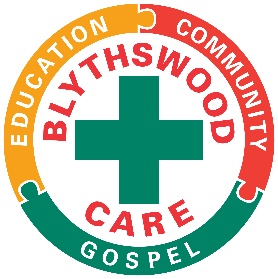 1.  JOB IDENTIFICATIONJob Title:               Church Engagement Officer – Central/South ScotlandDepartment:          Communications and EngagementPlace of work:       Homebased, office could be made available if required 2.  JOB PURPOSEThe purpose of this role is to motivate and encourage our supporter churches, whilst engaging new churches to support Blythswood through praying, fundraising and our Shoe Box Appeal.3.  ORGANISATIONAL POSITION4.  ORGANISATION OBJECTIVESWith its head office in the Highlands of Scotland, Blythswood Care is transforming the lives of children and adults in Europe, Africa and Asia.   Education is one primary goal, giving disadvantaged children and young people the opportunity to fulfil their potential.  Community is another, with projects that extend help to people marginalised by poverty or prejudice.  Both are practical expressions of the Christian beliefs that have motivated this organisation for more than 50 years.  Blythswood shares the gospel at every opportunity, believing that it is for everyone – For God so loved the world, that he gave his only son, that whoever believes in him should not perish but have eternal life. (John 3:16) Blythswood assists Christians and non-Christians alike, believing that everyone is made in the image of God, for His glory.5.  MAIN TASKS, DUTIES AND RESPONSIBILITIES To create and implement a local Church Engagement Plan for Central and South ScotlandTo identify and pursue church partnerships and build strategic relationships with key church leaders and manage these relationshipsAchieve income targets in line with Fundraising Plan, which will include organising cost-effective income and awareness raising events, and grow supporter numbers by recruiting sign-ups for mailing listsTo work closely with colleagues to produce the relevant messaging and marketing and to develop talks that reflect Blythswood Care’s vision, work and passion to see lives changed through the power of the Gospel. Be involved with the planning and creation of digital material for social mediaTo develop relationships in churches through regular visits and to speak publicly on behalf of Blythswood. Public speaking could include church services, and also include other groups and organisations, such as schools, at all times representing the Christian mission of Blythswood.  Financial and administrative duties in relation to roleRespond to enquiries by phone, email, messenger or letter, providing a high level of support to our donorsTake due care of own Health and Safety and that of others (as appropriate) in your working environmentEnsure compliance with current GDPR regulation principles and practiceTo contribute to the Communications and Engagement team by inputting into learning, planning and all staff meetings as requiredTo promote the Shoe Box Appeal through talks to local churches, schools and groups; to recruit and encourage volunteers on the run up to shoebox sorting and during the sorting weeks Develop a growing network of volunteers, recruiting, training and supporting them                                                       To recruit, train and mobilise volunteers as appropriate e.g. speaker, fundraising group, who will help us to achieve targetsDevelop, support and motivate a network of Blythswood Church Reps, and then support and motivate them in their role within the teamTo ensure all fundraising complies with the Code of Fundraising Practice and The Fundraising Guarantee6.  COMMUNICATIONS AND RELATIONSHIPSWithin the GroupAbility to work collaboratively across departments and service areas within Blythswood Care within the UK and overseasBuilding a strong and supportive relationship and communicating effectively with all Group personnelOutside the Group At all times presenting a professional image in a courteous manner which promotes a positive perception of the GroupMaintaining good working relationships with statutory agencies and other voluntary organisations with which the Group is involvedAt all times present a professional image to the public, donors, beneficiaries, volunteers and other employees.PERSON SPECIFICATIONPERSON SPECIFICATION7.  QUALIFICATIONS     7.  QUALIFICATIONS     EssentialEducated to degree level or relevant experiencePreferredPostgraduate qualification in a relevant field e.g. fundraising or marketingorRelevant professional experience8.  EXPERIENCE/COMPETENCE8.  EXPERIENCE/COMPETENCEEssentialExperience of engaging with a range of churchesStrong communication, influencing and interpersonal skillsProven experience of successfully providing highly relational customer serviceAble to inspire and enthuse othersStrong IT skillsExcellent written and verbal communication skillsCommitment to developing own skills and attend training as requiredA love for people from all backgrounds and the ability to build relationships with ease on the telephone and face-to-faceStrong organisational and planning skills and ability to work to multiple deadlinesSelf-motivated, capable of working as part of a team, cross-team and independentlyAbility to analyse dataProactive initiative with the ability to make appropriate decisions without referral Good negotiating skills with a proven ability to manage external partnersConfident and engaging public speaker PreferredExcellent written English with a flair for writing copy and presenting information in an easily accessible format for different audiencesExperience of managing volunteersExperience of using Donorfy or a similar CRM database9.  SKILLS / KNOWLEDGE9.  SKILLS / KNOWLEDGEEssentialWe’re looking for a relational person to nurture church relationships, with the goal being to increase financial support for our workThe role demands a high attention to detailFull Driving LicencePreferredAble to undertake occasional UK and travel overseas as may be occasionally required (trips typically last up to 7 days)10.  OTHER REQUIREMENTS10.  OTHER REQUIREMENTSThere is a Genuine Occupational Requirement that the post holder (a) is a mature Christian, (b) with a firm local church commitment, (c) who can fully subscribe to the charity’s Statement of Faith and (d) has a lifestyle which is consistent with Biblical guidelinesEmbody and promote the values upheld by Blythswood CareAn understanding of different Christian church denominations and how best to communicate with individuals within themExceptional ability to relate to and develop constructive relationships with people from all backgroundsAbility to inspire, motivate and lead othersAbility to remain focussed under pressureProgressive attitude to learning and an ongoing willingness to adapt and change in line with the evolving nature of the organisationThere is a Genuine Occupational Requirement that the post holder (a) is a mature Christian, (b) with a firm local church commitment, (c) who can fully subscribe to the charity’s Statement of Faith and (d) has a lifestyle which is consistent with Biblical guidelinesEmbody and promote the values upheld by Blythswood CareAn understanding of different Christian church denominations and how best to communicate with individuals within themExceptional ability to relate to and develop constructive relationships with people from all backgroundsAbility to inspire, motivate and lead othersAbility to remain focussed under pressureProgressive attitude to learning and an ongoing willingness to adapt and change in line with the evolving nature of the organisationThe list of main tasks, responsibilities and duties in Section 5 is not intended to be exhaustive.  It highlights major tasks of the post.  It may be necessary for the Church Engagement Officer to undertake additional duties which might reasonably be expected within the post and which form part of the function of the post. All Job Descriptions will be subject to review on an annual basis or as a result of a change of strategic managementchanging team/operational requirementsagreed staff development and appraisal needs and objectives11.  JOB DESCRIPTION AGREEMENT  11.  JOB DESCRIPTION AGREEMENT  I agree that the above Job Description is an accurate reflection of my duties and responsibilities at the date of signing.  Job Holder’s Name (please print): …………………………………………………………………….. Job Holder’s Signature: …………………………………………………………………….. Manager’s Name (please print): …………………………………………………………………….. Manager’s Signature:……………………………………………………………………..Date:  …………………….Date:  …………………….